Załącznik nr 2PARAMETRY I USYTUOWANIE  ZADANIAIlość wyrobów zawierających azbest Demontaż, załadunek, transport, utylizacja wyrobów zawierających azbest będzie dokonywany z łącznej powierzchni ............. [m2] z …….. budynku/ów. Demontowanych będzie …...... płyt o wymiarach ….............................................................................Załadunek, transport, utylizacja wyrobów zawierających azbest w ilości …. sztuk o wymiarach…........... [m] na ………... [m] (w przypadku wyrobów znajdujących się luzem).Usytuowanie wyrobów zawierających azbest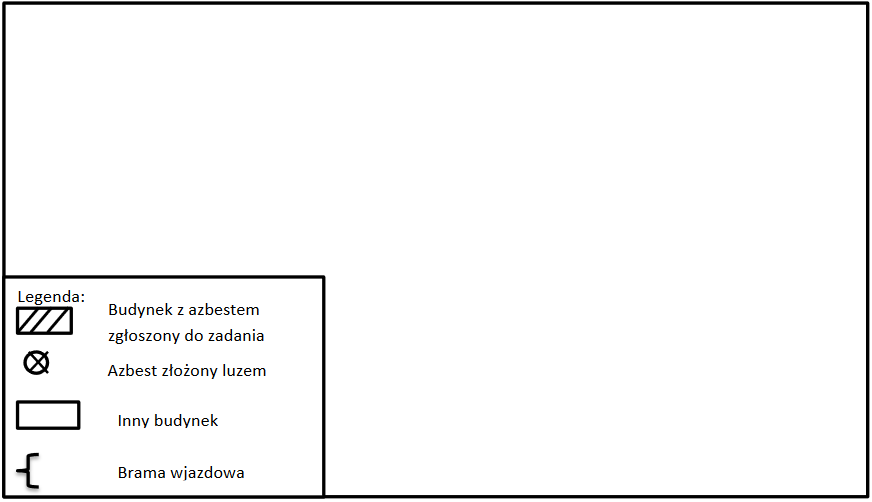 Należy naszkicować kontury działki na której znajdują się wyroby zawierające azbest, nanieść wszystkie budynki, ze szczególnym oznaczeniem usytuowania wyrobów azbestowych (w przypadku braku miejsca szkic można wykonać na odwrocie, można również załączyć mapę z naniesionymi odręcznie obiektami).III. Uwagi…............................................................................................................................................................................................................................................................................................................................................................................................................................................................................................................................................................................................................................................................................................................................................................................... ……………………………(czytelny podpis)